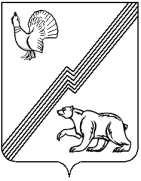 АДМИНИСТРАЦИЯ ГОРОДА ЮГОРСКАХанты-Мансийского автономного округа – Югры      РАСПОРЯЖЕНИЕ                    от 29.02.2016                                                                                                 №  79
О  проведенииплановой проверки	В соответствии с Законом  Ханты-Мансийского автономного округа - Югры от 20.09.2010  № 142-оз «О ведомственном контроле за соблюдением трудового законодательства и иных нормативных правовых актов, содержащих нормы трудового права», постановлением администрации города Югорска от 12.10.2015 № 3129 «Об утверждении Плана проведения проверок муниципальных учреждений города Югорска в 2016 году»,  в целях осуществления ведомственного контроля за соблюдением  трудового законодательства и иных нормативных правовых актов, содержащих нормы трудового права, в подведомственных  организациях:Отделу по труду управления экономической политики администрации города Югорска(Тарасенко А.В., начальник отдела, Комлева Л.Б.,  специалист - эксперт по охране труда) провести плановую проверку муниципального бюджетного общеобразовательного  учреждения «Лицей им. Г.Ф. Атякшева» в срок до 31.03.2016.2. Контроль за выполнением распоряжения возложить на начальника управления экономической политики  администрации города Югорска И.В. Грудцыну.Глава администрации города Югорска                                                                        М.И. Бодак